السيرة الذاتية                 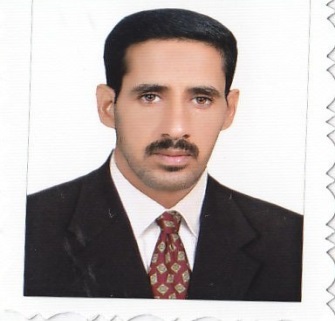 الاسم : نعمان ناجي عايزالمواليد : العراق، الديوانية ، 1973بكالوريوس: طب وجراحة بيطرية/ كلية الطب البيطري / جامعة بغداد / 1996 ماجستير : طفيليات / كلية الطب البيطري / جامعة بغداد /  2000العمل كطبيب بيطري في محطات الثروة الحيوانية 2000 -2002التعين بمرتبة مدرس مساعد في كلية الطب البيطري /جامعة القادسية 2002 . دكتوراه: أحياء مجهريه ( طفيليات) / كلية العلوم / جامعة الكوفة 2010اللقب العلمي: أستاذ / 2017العنوان الوظيفي: استاذ في فرع الاحياء المجهرية والطفيليات / كلية الطب البيطري /جامعة القادسيةالمناصب المشغولة هي:مقرر فرع الاحياء المجهرية/29/10/ 2002-  2003 معاون العميد للشوؤن الادارية/21/10/ 2004 - 22/9/  2005 معاون العميد للشوؤن الادارية/ 16/8/ 2010 -  13/7/2011 وكيل عميد كلية الطب البيطري / 3/7/2011 – 25 / 12 /2012عميد كلية الطب البيطري 25/12/2012 – 7/12/ 2016التشكرات/ اكثر من25 كتاب شكر وتقدير (رئيس جامعة وعميد)عدد البحوث المنشورة  / 23الاشراف على  9  طلاب ماجستير و1 دبلوم عالي اللجان العلمية المختلفة التي ترأستها او شاركت بها / 50 اللجان الادارية / اكثر من 50المشاركة في عدد من المؤتمرات المحلية والدولية.عضو الهيئه الاستشارية للمجلة الطبية البيطرية العراقية.عضو هيئة التحرير للمجلة الطبية البيطرية العراقية.مراجع reviewer)) لمجلة الطفيليات البيطرية التابعة لمؤسسة السيفر.                                     C.V.                                         Name: Noaman Naji A'aiz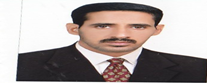 Birth Day: Iraq,  Diwaniya, 1973Bachelor: Veterinary Medicine and Surgery / College of Veterinary Medicine / University of Baghdad / 1996
Master: Parasitology / College of Veterinary Medicine / University of Baghdad / 2000
Worked as a veterinarian at Livestock stations 2000 -2002Instructor  in the College of Veterinary Medicine / University of Al-Qadisiyah 2002.
Doctorate: Microbiology  / College of Science / University of Kuffa, 2010
Scientific Title: Professor / 2017
Job title: Professor in the of Microbiology and Parasitology dept. / College of Veterinary Medicine / University of Al-Qadisiyah.
Occupied positions:
Branch decision of Microbiology dept. / 2002-2003
Chairman of Pharmacology and Toxicology dept. / 2003-2003
Associate Dean for Administrative affairs / 2005-2005
Associate Dean for Administrative affairs / 2010-2011
 Dean of the College of Veterinary Medicine  3/7/2011- 2016/12/7
Acknowledgements / more than 25 Number of published researches / 23Supervision on 9 M.Sc. & 1 H.D. Students
 scientific committees that I have chaired or participated in/ 50Administrative committees / more than 50Participation in a number of local and international conferences.Member of the Advisory Board of the Iraqi Veterinary Medical Journal.Member of the Editorial Board of the Iraqi Veterinary Medical Journal.Reviewer in the Journal of Veterinary Parasitology (Elsevier). 